УПРАВЛЕНИЕ КУЛЬТУРЫ И ТУРИЗМА АДМИНИСТРАЦИИ СЕВЕРОДВИНСКА
Муниципальное бюджетное учреждение дополнительного образования
        «Детская музыкальная школа №3» г. Северодвинска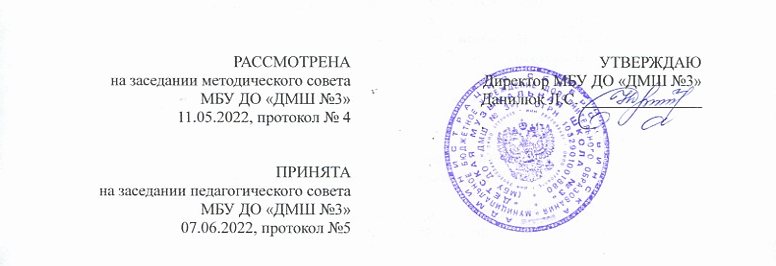 ДОПОЛНИТЕЛЬНАЯ ПРЕДПРОФЕССИОНАЛЬНАЯПРОГРАММА В ОБЛАСТИ МУЗЫКАЛЬНОГО ИСКУССТВА 
«ХОРОВОЕ ПЕНИЕ»Предметная областьПО.01. МУЗЫКАЛЬНОЕ ИСПОЛНИТЕЛЬСТВОРАБОЧАЯ ПРОГРАММАпо учебному предметуПО.01.УП.03. ОСНОВЫ ДИРИЖИРОВАНИЯСеверодвинск - 2023Разработчик:Семенская Лариса Аркадьевна - преподаватель высшей квалификационной категории (хоровые дисциплины), заместитель директора по УВР МБУ ДО «ДМШ №3» 
г. Северодвинска.Рецензенты:Ивашкина Лариса Михайловна - старший методист, преподаватель хора ГБПОУ Архангельской области "Архангельский музыкальный колледж", высшая квалификационная категория;Владимирова Татьяна Николаевна - руководитель МО Хора и сольного пения, преподаватель по классу сольного пения МБУ ДО "ДМШ № 3", высшая квалификационная категория.I. Пояснительная записка1. Характеристика учебного предмета, его место и роль в образовательном процессе.	Учебный предмет (далее УП) "Основы дирижирования" входит в обязательную часть дополнительной предпрофессиональной общеобразовательной программы "Хоровое пение" (предметная область "Музыкальное исполнительство").	Программа УП "Основы дирижирования" разработана МБУ ДО "ДМШ № 3"         на основе и с учётом Федеральных государственных требований (далее ФГТ).	Занятия по предмету "Основы дирижирования" в старших классах помогают познакомить учащихся с профессией "дирижёр хора", расширить музыкальный кругозор   и наиболее полно раскрыть их творческую индивидуальность.	Программа УП включает в себя краткие исторические сведения о хоровом исполнительстве, о великих хоровых дирижёрах, ведущих хоровых коллективах. Подлежат рассмотрению некоторые вопросы хороведения, основные этапы работы             с хоровыми партитурами, а также включены практические занятия по развитию техники дирижирования, направленные на овладение необходимыми умениями и навыками             в применении дирижёрского жеста.	В процессе реализации программы прослеживается связь со всеми специальными музыкальными предметами: сольфеджио, музыкальной литературой, фортепиано, хоровым классом, взаимодействие которых помогает в формировании полноценного музыкального мышления обучающихся.2. Срок реализации УП "Основы дирижирования".	Срок реализации УП "Основы дирижирования" составляет 1,5 года (7-8 классы).3. Форма проведения учебных аудиторных занятий.	Форма проведения учебных аудиторных занятий - индивидуальная. Продолжительность занятия – 0,5 часа. Индивидуальная форма обучения предполагает наиболее полное развитие музыкальных способностей учащегося с учётом его эмоционально-психологических особенностей.4. Цель и задачи УП.	Цель: развитие музыкально-творческих способностей учащихся на основе приобретённых ими знаний, умений и навыков в области хорового дирижирования, 
а также подготовка их к поступлению в средние учебные заведения по профилю.	Задачи:- ознакомить учащегося с лучшими образцами хоровой музыки, выдающимися дирижёрами и хоровыми коллективами;- воспитать интерес к хоровому искусству;- дать необходимые теоретические знания по технике дирижирования;- выработать технические и исполнительские навыки дирижирования хоровым коллективом;- научить анализировать хоровые партитуры;- сформировать у наиболее одарённых выпускников мотивацию к продолжению             профессионального обучения.5. Обоснование структуры УП.	Обоснованием структуры программы являются ФГТ, отражающие все аспекты работы преподавателя с учеником.Программа содержит следующие разделы:- сведения о затратах учебного времени, предусмотренного на освоение учебного предмета;- распределение учебного материала по годам обучения;- требования к уровню подготовки обучающихся;- формы и методы контроля, система оценок;- методическое обеспечение учебного процесса.	В соответствии с данными направлениями работы строится основной раздел программы "Содержание учебного предмета".6. Методы обучения.	Для достижения поставленной цели и реализации задач УП "Хоровое дирижирование" используются следующие методы обучения:- словесный (объяснение, рассказ, разбор, анализ музыкального материала);- наглядный (наблюдение, показ, демонстрация отдельных частей и всего произведения);- практический (воспроизводящие упражнения, деление целого произведения на более мелкие части для детальной проработки);- прослушивание и просмотр записей выдающихся хоровых коллективов, посещение концертов для повышения общего уровня развития обучающихся);- метод самоконтроля;- применение индивидуального подхода к каждому обучающемуся с учётом возрастных особенностей, работоспособности и уровня подготовки.7. Описание материально-технических условий реализации УП.	Занятия должны проходить в учебной аудитории с соответствующим освещением 
и температурным режимом. Обязательно наличие фортепиано или рояля, дирижёрского пульта, камертона. Желательно наличие метронома, справочно-библиографической литературы, необходимой для подготовки обучающихся к занятиям, звукотехнического оборудования для просмотра видеозаписей с выступлениями выдающихся хоровых дирижёров, прослушивания хоровых произведений.II. Содержание учебного предмета1. Сведения о затратах учебного времени, предусмотренного на освоение предмета "Основы дирижирования".	Аудиторные занятия проходят один раз в неделю (0,5 часа). Максимальная нагрузка на самостоятельную подготовку (внеаудиторные занятия) - 1 час в неделю. Во втором полугодии 8 класса выделяется 2 часа на консультации для подготовки к итоговому зачёту.	Объём времени на самостоятельную работу обучающихся по учебному предмету определяется с учётом сложившихся педагогических традиций, методической целесообразности и индивидуальных возможностей учащегося.Виды внеаудиторной работы:- выполнение домашнего задания;- подготовка к контрольному уроку, зачёту;- посещение учреждений культуры (филармоний, концертных залов и др.);- участие обучающихся в мероприятиях концертно-просветительской направленности.	 Учебный материал распределяется по годам обучения (классам). В каждом классе свои дидактические задачи и объём времени, предусмотренный для освоения учебного материала.2. Распределение учебного материала по годам обучения.	Учебный материал распределяется по годам обучения (классам). Каждый класс имеет свои дидактические задачи и объём времени, предусмотренный для освоения учебного материала.	В начале каждого полугодия преподаватель составляет индивидуальный план для учащегося  по предмету "Основы дирижирования".	Обязательным требованием для всех учащихся является выполнение минимального плана по количеству пройденных произведений:	7 класс (II полугодие) - 3-4 партитуры одно-двухголосного склада;	8 класс - 6-7 партитур двух-трёхголосного склада в течение учебного года.	В изучаемом репертуаре должны быть предусмотрены как народные песни в обработке разных композиторов, так и произведения русской и западноевропейской классики, произведения современных композиторов. В полугодовом учебном плане должны быть произведения с сопровождением и а,cappella для женского или детского хора.	Поурочная работа строится на проверке домашнего задания и работы над постепенном освоением технических навыков дирижирования.7 класс (II полугодие)            Вводный курс: исторические сведения о профессии "хоровой дирижёр", возникновение и развитие хорового искусства в России и западноевропейских странах.	Вопросы хороведения: типы и виды хоров. Классификация хоровых партий. Понятие "диапазон", "тесситура", "певческое дыхание" и др.	Теоретические сведения о технике дирижирования: анализ задач, поставленных перед  дирижёром хора.	Изучение и анализ хоровой партитуры, виды хоровых партитур. Техника и особенности исполнения партитуры на фортепиано. Исполнение хоровых партий голосом. Анализ партитуры (музыкально-теоретический и исполнительский).	Техника дирижирования: подготовка дирижёрского аппарата (положение ног, корпуса, головы, рук; взгляд, мимика лица и др.), позиции рук, диапазон движений; изучение простых схем дирижирования на 3/4, 4/4, 2/4; понятие "ауфтакт", "снятие"; приём "тактирование"; дирижёрский жест "внимание", показ начала и окончания музыкальных фраз; овладение звуковедением legato; виды и исполнение фермат; темп в дирижировании.Примерный репертуар хоровых произведений, используемых при работе в классе:Произведения с сопровождением1. Русская народная песня в обработке А. "Выходили красны девицы"2. Русская народная песня в обработке Н.Римского-Корсакова "Ходила младёшенька"3. Русские народные песни в обработке А.Гречанинова "Маки-макавочки", "Ой Иван ли, ты Иван"4. Русская народная песня в обработке А.Новикова "На горе-то калина"5. М.И.Глинка "Воет ветер в чистом поле" в переложении В.Благообразова6. П.Чайковский "Колыбельная песня в бурю"7. Ц.Кюи "Майский день"8. М.Ипполитов-Иванов "О, край родной"9. Р.Глиэр "Травка зеленеет"10.И.Бах, русский текст Е.Нестеренко "Жизнь моя полна тобою"11.И.Гайдн, русский текст Э.Синявского "Мы дружим с музыкой"12.И.Брамс "Колыбельная"13.Р.Шуман, русский текст Я.Родионова "Вечерняя звезда", переложение Ю.АлиеваПроизведения а cappella1. Русская народная песня "Ой, на дворе дождь"2. Русская народная песня "Ой, вставала я ранёшенько"3. Русская народная песня "Лён зеленой"4. Русская народная песня в обработке С.Благообразова"В сыром бору тропина"5. Русская народная песня в обработке В.Соколова "В тёмном лесе"6. Латышская народная песня "Вей ветерок"7. Старинный шуточный кант "Два каплуна"8. В.Ребиков, ст.А.Пушкина "Румяной зарёю покрылся восток".8 класс     Исторические сведения об известных дирижёрах разных стран. Стиль и традиции 
в дирижёрском искусстве.		Вопросы хороведения: типы и виды певческих голосов. Вокально-хоровая работа дирижёра. Понятия "певческое дыхание", "атака звука".		Техника дирижирования: закрепление навыков, полученных в 7 классе. Дирижёрские показы вступлений на разные доли такта, показ динамических изменений, агогика. Различные виды звуковедения.		Изучение и анализ хоровой партитуры: закрепление ранее полученных навыков. Фразировка при исполнении партитуры на фортепиано. Специфика игры хоровых партитур без использования педали. Исполнение голосов в партитурах с одновременным тактированием. Приобретение навыка пения голосов партитуры по вертикали. Изучение правил исполнительского анализа хоровой партитуры, анализа формы произведения. Выявление ансамблевых, динамических и прочих трудностей в произведении. Анализ поэтического текста произведений.Примерный репертуар хоровых произведений, используемых при работе в классе:Произведения с сопровождением1. Русская народная песня в обработке А.Лядова "Я вечор в лужках гуляла"2. Русская народная песня в обработке В.Орлова "Возле речки"3. Русские народные песни в обработке А.Гречанинова "Посеяли девки лён", "У ворот, ворот", "Сеяли девушки яровой хмель";4. Русская народная песня в обработке М.Анцева "Соловьём залётным"5. Польская народная песня в обработке В.Иванникова "Висла"6. Польская народная песня в обработке А.Сыгетинского "Кукушка"7. Н.Римский-Корсаков "Ой ты, тёмная дубравушка" из оперы "Садко"8. С.Танеев, сл. К.Бальмонта "Островок"9. С.Танеев, ст.М.Лермонтова "Горные вершины"10. Ц.Кюи, сл.С.Надсона "Заря лениво догорает"11. А.Рубинштейн, ст.М.Лермонтова "Горные вершины"12.П.Туликов, сл.О.Фадеевой "Песня о Волге"13.Г.Струве, сл.А Барто "Черёмуха"14.В.Локтев, сл.О.Высотской "Родная страна"15.А.Новиков, сл.Л.Ошанина "Дороги", переложение Д.Локшина16. В.А.Моцарт "Летний вечер", "Светлый день"17.Л.В.Бетховен "Походная песня"18.Й.Брамс "Колыбельная"19.Ж.Бизе Хор мальчиков из оперы "Кармен"Произведения а cappella1. Русская народная песня в обработке В.Локтева "Как пойду я на быструю речку"2. Русская народная песня в обработке В.Соколова "Пойду ль я, выйду ль я"3. Русская народная песня в обработке А.Новикова "Ой да ты, калинушка"4. Русская народная песня в обработке А.Гречанинова "В сыром бору тропина"5. Литовская народная песня в обработке С.Шимкуса "Сон и дрёма"6. Польская народная песня в обработке А.Свешникова "Пой, пой, певунья птичка"7. Венгерская народная песня в обработке З.Кодая "Наш пастух"8. Финская народная песня в обработке Г.Струве "Над озером"9. Неизвестный итальянский композитор XVI века "Фиалка"10.И.Бах, русский текст С.Гинсберг "Весенняя песня", переложение В.Попова11.В.Моцарт "Летний вечер"12.Я.Озолинь, сл.А.Броделя "Лес раскинулся дремучий"13.Н.Римский-Корсаков, сл.народные "Котик"14.Ц.Кюи, сл.И.Белоусова "Весеннее утро"15.А.Холминов, сл.А.Твардовского "Лес осенью".III. Требования к уровню подготовки обучающихся	Данная программа отражает разнообразие репертуара, академическую направленность учебного предмета "Основы дирижирования", а также возможность индивидуального подхода к каждому ученику. Содержание программы направлено на обеспечение художественно-эстетического развития личности, приобретение учащимися художественно-исполнительских навыков.	Реализация программы обеспечивает:- знание основного вокально-хорового репертуара;- элементарные знания о дирижёрском искусстве, технике дирижирования, специфики вокально-хорового искусства;- умение разбираться в тематическом материале исполняемого произведения с учётом характера каждой партии;- умение самостоятельно работать с хоровой партитурой, делать её музыкально-теоретический, вокально-хоровой, исполнительский анализ;- умение выразительно, грамотно исполнять партитуру на фортепиано, петь отдельно каждый голос, голоса по вертикали;- приобретении первичного практического опыта по разучиванию музыкальных произведений с хоровым коллективом, умение задать тон для исполнения хорового произведения, создать необходимые условия для раскрытия исполнительских возможностей хорового коллектива, солиста;- овладение необходимыми навыками и умениями в использовании дирижёрского жеста.IV. Формы и методы контроля, система оценок1. Текущий контроль, промежуточная аттестация.	В ходе реализации программы "Основы дирижирования" используются два вида контроля успеваемости: текущий контроль и промежуточная аттестация.	Текущий контроль успеваемости направлен на поддержание учебной мотивации, выявление отношение к предмету, имеет воспитательные цели, носит стимулирующий характер. Текущий контроль осуществляется преподавателем в виде оценок за урок, которые выставляются в дневник учащегося и журнал успеваемости учащихся. В оценке учитывается:- отношение учащегося к занятиям, его старания и прилежность;- качество выполнения предложенных заданий;- инициативность и проявление самостоятельности как на уроке, так и в домашней подготовке;- темпы продвижения по приобретению умений и навыков.	По итогам текущего контроля выставляются оценки за четверть.Промежуточная аттестация определяет успешность развития учащегося и степень освоения им учебных задач на данном этапе. Наиболее распространёнными формами промежуточной аттестации являются контрольные уроки, проводимые с приглашением комиссии.	Каждая форма промежуточной аттестации имеет дифференцированный (с оценкой) результат с обязательным методическим обоснованием, носящим рекомендательный, аналитический характер.	Контрольные уроки и итоговый зачёт проводятся в конце полугодий в счёт аудиторного времени, предусмотренного на предмет "Основы дирижирования".График и требования к промежуточной аттестации2. Критерии оценки.	Оценки выставляются по окончании полугодий и в конце учебного года. При выведении оценки учитывается работа обучающегося в течение года, посещение им текущих занятий, оценка на контрольном уроке.	По итогам исполнения программы на контрольном уроке выставляется оценка по пятибалльной системе. 	Оценка качества исполнения в промежуточной аттестации может быть дополнена системой "+" и "-", что даёт возможность более объективного подхода к оценке каждого учащегося. На итоговом зачёте дополнение оценки знаками "+" и "-" не допускается.V. Методическое обеспечение учебного процесса1. Методические рекомендации педагогическим работникам.	Программа УП "Основы дирижирования" основана на следующих педагогических принципах:- соответствия содержания, методики обучения и воспитания уровню психофизического развития учащихся;- комплексного решения задач обучения и воспитания;- гуманизации образовательного процесса и уважения личности каждого ученика;- единства развития коллективной формы творческого сотрудничества и личностной индивидуальности каждого учащегося;- художественной ценности исполняемых произведений;- доступности используемого музыкального материала: а) по содержанию, б) по вокальным возможностям учащегося, в) по техническим навыкам;- разнообразия используемого музыкального материала: а) по стилю, б) по содержанию,  в) по темпу, нюансировке, г) по сложности и т.д.	В начале каждого полугодия преподаватель составляет индивидуальные планы по дирижированию с учётом обязательных требований, а также индивидуальных возможностей и навыков ученика.	В седьмом и восьмом классах ознакомление с хоровой партитурой происходит под непосредственным наблюдением преподавателя. Первоначальный разбор партитуры с преподавателем предупреждает множественные ошибки, возникающие при самостоятельном ознакомлении с нотным материалом, в последствии негативно отражающиеся на процессе дирижирования.	Параллельно с изучением партитуры следует углублять музыкально-теоретический, вокально-хоровой и исполнительский анализ изучаемого произведения.	К дирижированию целесообразно переходить тогда, когда музыкально-художественное содержание произведения достаточно глубоко осознано учеником. Овладение основными видами звуковедения в дирижировании возможны только при их тщательной проработке на фортепиано, при этом необходимо добиваться вокально-хорового характера звучания.	От более способных учащихся, в зависимости от их уровня музыкального развития, преподаватель может требовать большей самостоятельности в ознакомлении и анализе изучаемого произведения.	Изучение основ дирижёрской техники начинается с постановки дирижёрского аппарата. Преподавателю при этом важно учесть следующие принципы:- принцип свободы движений;- принцип графической ясности;- принцип экономии движений;- принцип "упреждения";- принцип "звукодвижения" (движения в дирижёрском жесте должны быть основаны на слуховых представлениях).	Первые занятия по освоению техники дирижирования целесообразно начинать 
с подготовительного этапа, в ходе которого преподаватель подбирает комплекс специальных упражнений, направленных не только на постановку дирижёрского аппарата, но и на преодоление уже имеющихся проблем в аппарате обучающегося, таких как: мышечная зажатость, нарушение координации движений, метроритмические 
и прочие проблемы. Выполнение упражнений не следует сводить к чисто "механическому" повторению действий. Все элементы движений, эмоционально-волевых проявлений, выработка тактильных ощущений должны быть ориентированы на будущее "озвучивание" в жесте.	В ходе подготовительного периода используются упражнения на:- обретение свободы дирижёрского аппарата;- выработку тактильных ощущений, гибкости, пластичности рук;- развитие координации движений;- выработку "ощущения плоскости хорового звучания";- освоение графического рисунка дирижёрских схем;- развитие чувства метроритма.	при выборе упражнений необходимо ориентироваться на индивидуальные особенности конкретного обучающегося.2. Рекомендации по организации самостоятельной работы обучающихся.	Предмет "Основы дирижирования" включает в себя изучение основ техники дирижирования, чтения хоровых партитур, хороведения. Круг вопросов предмета очень широк. В рамках отведённого времени на уроке эти вопросы в полной мере не охватить. Вследствие чего возрастает роль самостоятельной работы обучающихся.	Выполнение обучающимися домашнего задания должно контролироваться преподавателем и обеспечиваться партитурами, нотными изданиями, хрестоматиями, клавирами и т.д., в соответствии с программными требованиями по данному предмету.	В результате домашней подготовки обучающемуся необходимо уметь продемонстрировать следующие умения и навыки:1) выразительно исполнить изучаемую партитуру;2) петь партии изучаемого произведения;3) рассказать о творчестве композитора и авторе текста;4) сделать устный анализ партитуры.VI. Список рекомендуемой методической и нотной литературыМетодическая литература.1. К.Птица Очерки по технике дирижирования. - М., 19482. П.Чесноков Хор и управление им. Пособие для хоровых дирижёров. Изд. 2-е- М., 19523. А.Егоров Гигиена голоса - М., 19554. Г.Дмитревский Хороведение и управление хором. - М., 19575. А.Егоров Очерки по методике преподавания дирижёрско-хоровых дисциплин. - Л., 19586. П.Чесноков Хор и управление им. - М., 19617. И.Полтавцев, М.Светозарова Курс чтения хоровых партитур Ч.1., 19638. В.Краснощёков Вопросы хороведения. - М., 19699. В.Живов Теория хорового исполнительства. - М., 1998Нотная литература.1. Библиотека студента-хормейстера, вып. 1, 2, 3- М., 19672. В.Соколов, В.Попов, Л.Абелян Школа хорового пения, вып.2 - М., 19713. Е.Адлер Детские и юношеские хоры в сопровождении и без сопровождения - М., 19864. М.Калик и Е.Крыжановская Хоровой репертуар для детских и юношеских хоров В.1.,19935. М.Славкин Поёт Детский хор "Преображение" - М., 20016. А.Ежов Поёт "Жаворонок" - Н.Новгород, 20057. В.Попов Переложения для детского хора - М. 20098. Л.Бабасинов Учебно-методическое пособие В.1.Поёт детский хор - Ростов-на-Дону, 20099. И.Роганова, О.Рыкалина, Т.Самойлина, Л.Васильева, В.Огороднова. Учебное пособие В.2. Популярная зарубежная музыка для детского хора - С-Петербург, 2013РАССМОТРЕНА на заседании методического совета
МБУ ДО «ДМШ №3»
11.05.2022, протокол № 4УТВЕРЖДАЮ
Директор МБУ ДО «ДМШ №3»
  Данилюк Л.С. _______________ПРИНЯТА
на заседании педагогического совета
МБУ ДО «ДМШ №3»
07.06.2022, протокол №5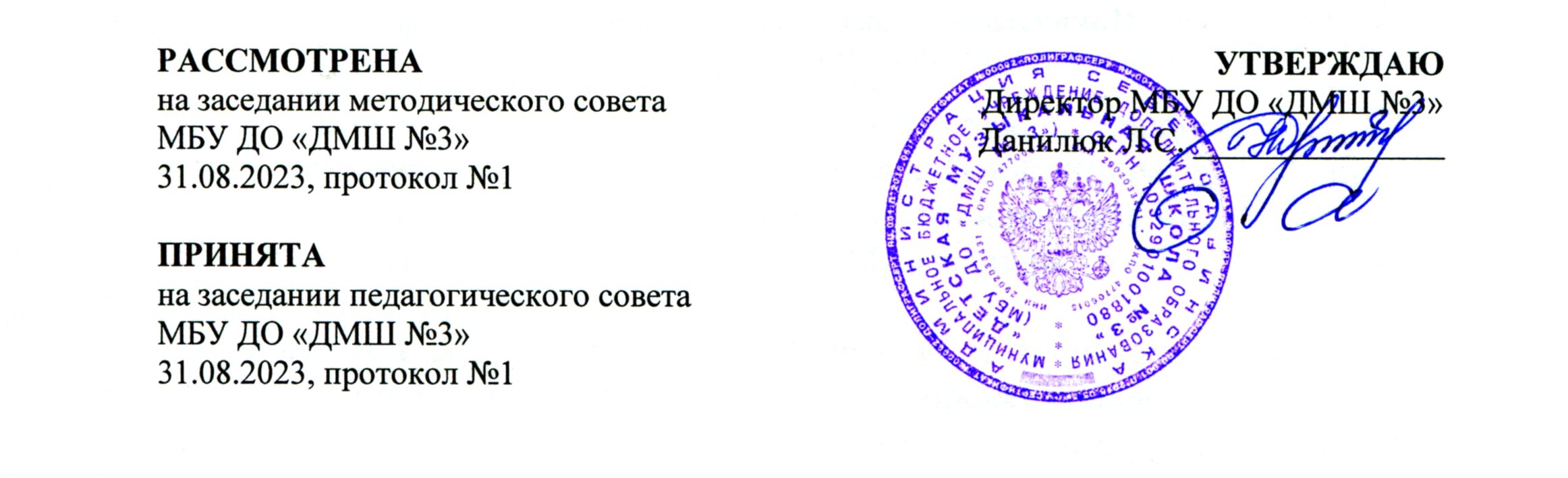 Класс/полугодие7/II8/I8/I8/IIКоличество недель в полугодии17161617Аудиторные занятия (часов в неделю)0,50,50,50,5Внеаудиторная подготовка (часов в неделю)1111Максимальная учебная нагрузка (часов в неделю)1,51,51,51,5Консультации (часов в год)---2Аудиторная нагрузка (в часах)8,5888,5Общее количество часов на аудиторные занятия25252525Внеаудиторная нагрузка (в часах)17161717Максимальная учебная нагрузка (в часах)25,52425,525,5Максимальная учебная нагрузка (в часах)25,549,549,549,5КлассI полугодиеII полугодие7 класс-Контрольный урокТребования:1) знать определения типов и видов хоров, классификации хоровых партий, понятия "диапазон", "тесситура", "певческое дыхание";2) продемонстрировать схемы дирижирования на 2/4 и 3/4;3) продирижировать одноголосным произведением с сопровождением в размере 2/4 звуковедением legato;2) уметь задать тон, спеть голоса партитуры представленного произведения по нотам;3) ответить на вопросы по творчеству композитора и автора поэтического текста представленной партитуры.Примерная программа:1) "Колыбельная", муз.А.Лядова, сл.народные;2) "Осень", муз. Ц.Кюи, сл.А.Плещеева.Сборник "Поёт детский хор" В.1., сост. Л.Бабасинов - Ростов-на- Дону, 20098 классКонтрольный урокТребования:1) исполнить по нотам хоровую партитуру на фортепиано;2) продирижировать произведением а,cappella или с сопровождением в размере 2/4 или 3/4;3) уметь задать тон, спеть голоса партитуры представленного произведения по нотам, в том числе уметь петь вертикали;4) ответить на вопросы по творчеству композитора и автора поэтического текста представленной партитуры.Примерная программа:1) "Колыбельная", муз.А.Гречанинова, сл.народные;2) "Майский день", муз.Ц.Кюи, сл.Ф.Тютчева;3) "А я по лугу", р.н.п.Сборник "Поёт детский хор" В.1., сост. Л.Бабасинов - Ростов-на- Дону, 2009Итоговый зачётТребования:1) исполнить хоровую партитуру наизусть на фортепиано;2) продирижировать двумя произведениями - а,cappella и с сопровождением;3) уметь задать тон, спеть голоса партитуры наизусть, в том числе спеть вертикали;4) ответить на вопросы по творчеству композитора и автора поэтического текста представленных партитур;5) продемонстрировать первоначальные знания теории и истории дирижёрско-хорового искусства, знание основного вокально-хорового репертуара.Примерная программа:1) "Долина-долинушка", р.н.п. в обр.А.Ежова;2) "Детская песенка", муз.П.Чайковского, сл. К.Аксакова, переложение А.ЕжоваСборник "Поёт "Жаворонок"", сост. А.Ежов, Н.Новгород, 2005                                                                                                                             5 ("отлично")Выразительное, технически точное дирижирование. Отличное знание голосов наизусть в представленных партитурах. Чистое интонирование хоровых партий. Содержательный рассказ о творчестве композитора и авторе текста.4 ("хорошо")Выразительное, технически точное дирижирование. Знание голосов наизусть, но не всегда точное их интонирование. Недостаточно полный рассказ о творчестве композитора и авторе текста.3 ("удовлетворительно")Дирижирование произведений с техническими неточностями, ошибками. Маловыразительное донесение художественного образа. Неточное исполнение голосов. незнание некоторых партий. Недостаточно полный рассказ о творчестве композитора и авторе текста.2 ("неудовлетворительно")Маловыразительное дирижирование с множественными техническими замечаниями. Исполнение голосов по нотам, с грубыми ошибками. Не подготовлен рассказ о композиторе и авторе текста. Не выполнен минимальный план по количеству пройденных в классе произведений."зачёт"Отражает достаточный уровень подготовки и исполнения на данном этапе обучения.